C. V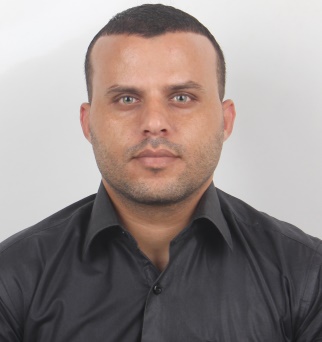 PERSONAL INFORMATIONFull name:		YOUSEF AHMED YASEEN ALMADHOUNNationality:		PALSTINESex:			MaleMarital Status:		MarriedContact address: Universiti Sultan Zainal Abidin  - Kampus Gong Badak21300 Kuala TerengganuMob.  palstine  :                    00970599859747Mob malasia :                       00601133501006                                   Email address:		yosefmadhoun@gmail.com Academic Qualifications:*Other ACADEMIC QUALIFICATIONS /EDUCATION BACKGROUNDWORK EXPERIENCE/SKILLMain Supervisor :  Dr. Mohd Shukri Bin Jusoh Email address :  mshukrijusoh@unisza.edu.myTel : 09-6688256Mob : 0139328721Mob : 0139488721Bottom of FormDateAwardField of StudyDegree Awarding InstitutionCountry2016-2017Master student MASTER OF SCIENCE IN MANAGEMENTUniversiti Sultan Zainal Abidin (UNISZA )Malaysia2004-2008Bachelor Bachelor  of  Media (Public relations(AL-aqsa  UniversitiPalestine2000-2001Certificatessecondary schoolAbu Obeida Bin Jarrah SchoolPalestine2-26 April  2017CertificatesCertificate of English  languageUniversiti Sultan Zainal AbidinMalaysia1-30 August 2016CertificatesCertificate of English  languageUniversiti Sultan Zainal AbidinMalaysiaQualificationName of University/ place Date Certificate of   Principles Scientific ResearchEdraak - online course8 th  May  2017Certificate of  Participation    In  International  conferene student soft skils  (ICOSSS ) 2017Universiti Sultan Zainal Abidin2 th  April  2017Certificate of  Participation  And Presented one Paper  In  International seminar on  Islamic jurisprudence  in contemporary society 2017Universiti Sultan Zainal Abidin4-5 March  2017Certificate of  Participation  and  Volunteer   In  “ Kenyir Bied & Nature Quest 2017  “ Visit Beautiful Terengganu4-5 March  2017Certificate of   Project managementEdraak - online course14 th  December  2016Certificate of  Participation  and  Volunteer   In  “ we are Brother  Camp “Universiti Sultan Zainal Abidin2-7 December   2016Certificate of  Participation    In  International  postgraduate research conference (IPRC ) 2016Universiti Sultan Zainal Abidin8-10  October   2016Certificate of   Reseaech  Methodology courseUniversiti Sultan Zainal Abidin25-29 September   2016Certificate of  Planning personal financesEdraak - online course17 th  Augst  2016Certificate of  Computer Driving License )ICDL )Jerusalem Human Development Company16/2 - 9/3/2010Certificate of  international law and mediaThe Independent Commission for Human Rights (ICHR)13-16  April 2003Period From to Period To DURATIONCompany / Institution /PLACEPosition Function /DUTIES2010-2015North Printing CompanyManager of  public relations 2009-2008Al Nahda Association for Development and DevelopmentManager of  public relations2008-2006Palestinian Society for Relief and DevelopmentManager of  public relations2004Ministry of  mediaCoordinator of the press and  media course